Publicado en  el 16/01/2015 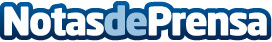 Innotex Center/INTEXTER de la UPC coordina un proyecto europeo de I+D que permitirá ahorrar entre el 70% y el 100% de agua en los procesos de tintura textilInnotex Center/ INTEXTER de la UPC en el Campus de Terrassa coordina el proyecto ECUVal, un proyecto de I+D que generará un innovador sistema fotoelectroquímico para el tratamiento y la reutilización de efluentes textiles. Este nuevo sistema puede solucionar el problema de efluentes con mucha coloración y elevada concentración de sales, ahorrando importantes cantidades de agua y de electrólito con el proceso de reutilización. Datos de contacto:UPCNota de prensa publicada en: https://www.notasdeprensa.es/innotex-centerintexter-de-la-upc-coordina-un_1 Categorias: Industria Téxtil http://www.notasdeprensa.es